Об утверждении Положения о порядке формирования, ведения и использования Реестра муниципальных услуг, предоставляемых администрацией муниципального образования город Советск Щекинского районаВ соответствии с Федеральным законом от 06.10.2003 № 131-ФЗ «Об общих принципах организации местного самоуправления в Российской Федерации», Федеральным законом от 27.07.2010г. №210-ФЗ 
«Об организации предоставления государственных и муниципальных услуг», на основании Устава муниципального образования город Советск Щекинского района ПОСТАНОВЛЯЕТ:1.Утвердить Положение о порядке формирования, ведения и использования Реестра муниципальных услуг, предоставляемых администрацией муниципального образования город Советск Щекинского района (Приложение №1).2.Утвердить Форму реестра муниципальных услуг, предоставляемых администрацией муниципального образования город Советск Щекинского района (Приложению №2).3. Контроль за выполнением настоящего постановления оставляю за собой.4. Постановление обнародовать путем размещения на официальном сайте муниципального образования город Советск  Щекинский район и на информационном стенде администрации муниципального образования город Советск Щекинского района по адресу: Тульская область, Щекинский район, г.Советск, пл. Советов, д. 1.5. Постановление вступает в силу со дня официального обнародования. Зам.главы администрации муниципального образованиягород Советск Щекинского района                                      В.И.БорискинПриложение №1 к постановлениюадминистрации муниципального образования город Советск Щекинского районаот 09.02.2017 года №2-28Положениео порядке формирования, ведения и использования Реестрамуниципальных услуг (функций), предоставляемых (исполняемых)администрацией муниципального образования город Советск Щекинского районаОбщие положения1. Настоящее Положение определяет порядок формирования, ведения и использования Реестра муниципальных услуг (функций), предоставляемых (исполняемых) администрацией муниципального образования город Советск Щекинского района, (далее - Реестр муниципальных услуг (функций).2.Под предоставлением муниципальной услуги (функции) администрации муниципального образования город Советск Щекинского района понимается деятельность муниципального образования город Советск Щекинского района (далее по тексту - администрация), выражающаяся в совершении действий и (или) принятии решений, влекущих возникновение, изменение или прекращение правоотношений или возникновение документированной информации (документа), в связи с обращением гражданина или организации в целях реализации ими своих прав, законных интересов либо исполнения возложенных на них нормативными правовыми актами обязанностей.3.Целью ведения Реестра муниципальных услуг (функций) является обеспечение заинтересованных органов местного самоуправления, физических и юридических лиц (далее по тексту - пользователи) систематизированной информацией о муниципальных услугах (функциях), предоставляемых администрацией поселения.4.Реестр муниципальных услуг (функций) ведется в соответствии с законодательством Российской Федерации, муниципальными правовыми актами органов местного самоуправления муниципального образования город Советск Щекинского района и настоящим Положением.5.Ведение Реестра муниципальных услуг – процедура, связанная с включением муниципальной(ых) услуги в Реестр муниципальных услуг, внесением изменений и дополнений, исключением муниципальной(ых) услуги из Реестра муниципальных услуг.6.Учету в Реестре муниципальных услуг (функций) подлежат муниципальные услуги, оказываемые администрацией поселения.7.Реестр муниципальных услуг (функций) утверждается постановлением администрации.8.Реестр муниципальных услуг (функций) формируется администрацией.Функции администрации, обеспечивающей ведение Реестра муниципальных услуг1. Администрация:-анализирует законодательство Российской Федерации, муниципальные правовые акты органов местного самоуправления муниципального образования город Советск Щекинского района с целью выявления муниципальных услуг и способов их оказания;-составляет реестры муниципальных услуг (в реестре указываются наименования муниципальных услуг, орган ответственный за предоставление муниципальной услуги, потребитель муниципальной услуги, сведения о принятии административного регламента, сведения об исключении муниципальной услуги из Реестра);-создает в печатном и электронном виде Реестр муниципальных услуг;-обеспечивает размещение, ведение и актуализацию Реестра муниципальных услуг в сети Интернет;-проводит мониторинг Реестра муниципальных услуг.Порядок ведения и содержание Реестра муниципальных услуг1. Основанием для включения муниципальной услуги в Реестр муниципальных услуг являются федеральные законы, Указы и распоряжения Президента Российской Федерации, постановления и распоряжения Правительства Российской Федерации, муниципальные правовые акты муниципального образования город Советск Щекинского района, устанавливающие полномочия на предоставление муниципальных услуг.2. Ведение Реестра муниципальных услуг осуществляется на бумажном и магнитном носителях по единой системе сбора, обработки, учета, регистрации, хранения, обновления информационных ресурсов, предоставления сведений пользователям. При несоответствии записей на бумажном носителе и информации в электронном виде приоритет имеет запись на бумажном носителе.3. В Реестре муниципальных услуг содержатся следующие сведения:- наименование муниципальной услуги;- наименование отдела, сектора, должностного лица ответственного за предоставление муниципальной услуги;- сведения о принятии административного регламента;- сведения об исключении муниципальной услуги из Реестра4. Ведение Реестра муниципальных услуг включает в себя следующие процедуры:-формирование Реестра муниципальных услуг в формате MS Word;-размещение Реестра муниципальных услуг в сети Интернет;-обеспечение пользователям прямого доступа к данным, содержащимся в Реестре муниципальных услуг, с использованием сети Интернет.Информация представляется на бумажных и электронных носителях.5. Обработка, хранение и обновление информационных ресурсов, составляющих Реестр муниципальных услуг, предоставление сведений пользователям, а также ликвидация документов и перевод в архив устаревшей информации производятся администрацией.6. Основанием для внесения изменений в Реестр муниципальных услуг являются нормативные правовые акты Российской Федерации, муниципальные правовые акты муниципального образования город Советск Щекинского района устанавливающие, изменяющие или отменяющие полномочия администрации на предоставление муниципальных услуг.Порядок использования сведений, 
содержащихся в Реестре муниципальных услуг1. Сведения Реестра муниципальных услуг являются общедоступными и предоставляются в порядке, определенном законодательством Российской Федерации в области информационных процессов, информатизации и защиты информации, а также настоящим Положением.Сведения Реестра муниципальных услуг предоставляются заявителям в виде документированной информации в форме справки, иной форме, устанавливаемой нормативными актами Российской Федерации, муниципальными правовыми актами муниципального образования город Советск Щекинского района, а также путем обеспечения им свободного доступа с использованием сети Интернет.2. Сведения из Реестра муниципальных услуг предоставляются пользователям бесплатно.Приложение №2 к постановлениюадминистрации муниципального образования город Советск Щекинского районаот 09.02.2017 года №2-28Реестр муниципальных услуг администрации муниципального образования город Советск Щекинского района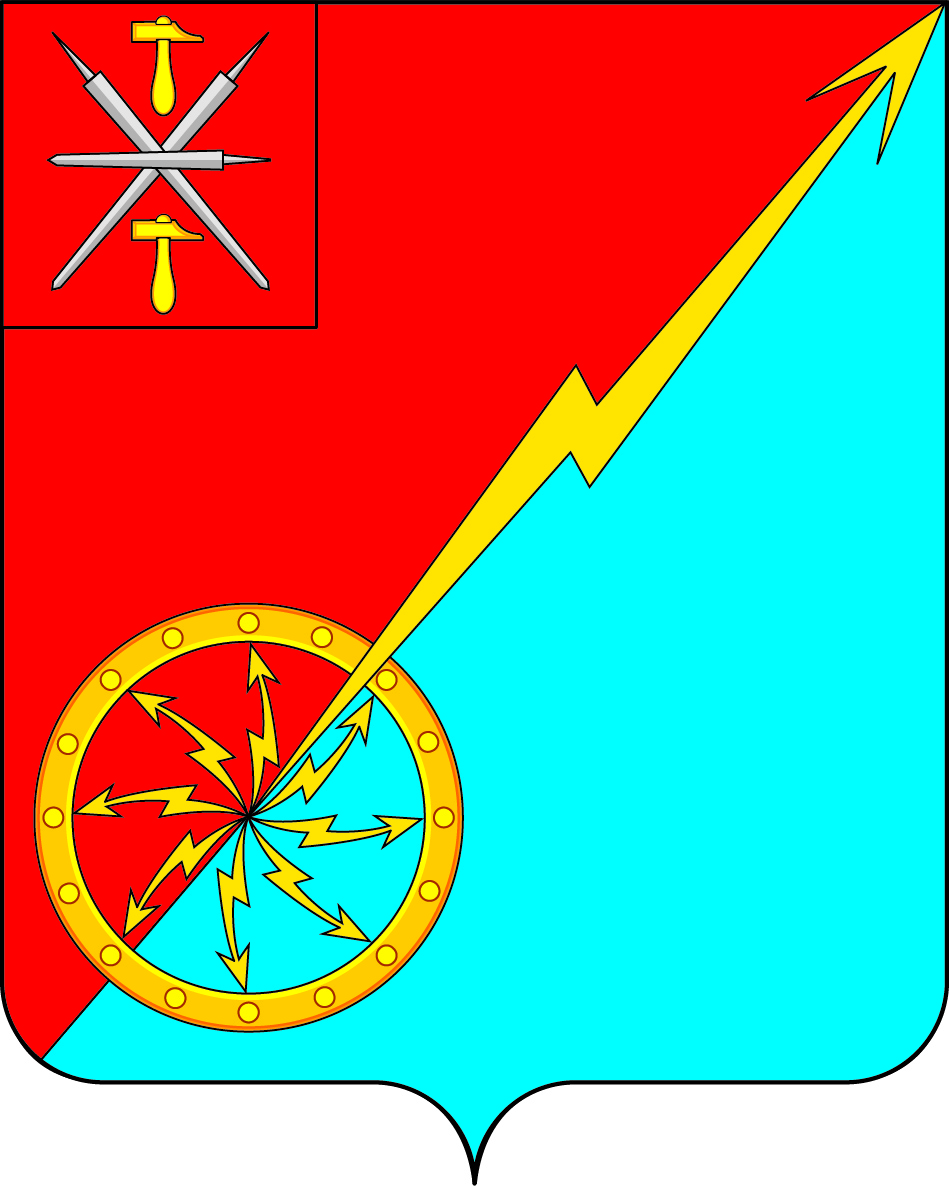 Российская Федерация                                                                                            Щекинский район Тульской областиРоссийская Федерация                                                                                            Щекинский район Тульской областиАдминистрация муниципального образования город Советск Щекинского районаАдминистрация муниципального образования город Советск Щекинского районаПОСТАНОВЛЕНИЕПОСТАНОВЛЕНИЕ09.02.2017г.№ 2-28№п/пНаименование муниципальной услугиНаименование отдела, сектора, должностного лица ответственного за предоставление муниципальной услугиСведения о принятии административного регламента (вид правого акта, дата и №)Сведения об исключении муниципальной услуги из Реестра (вид правого акта, дата и №)